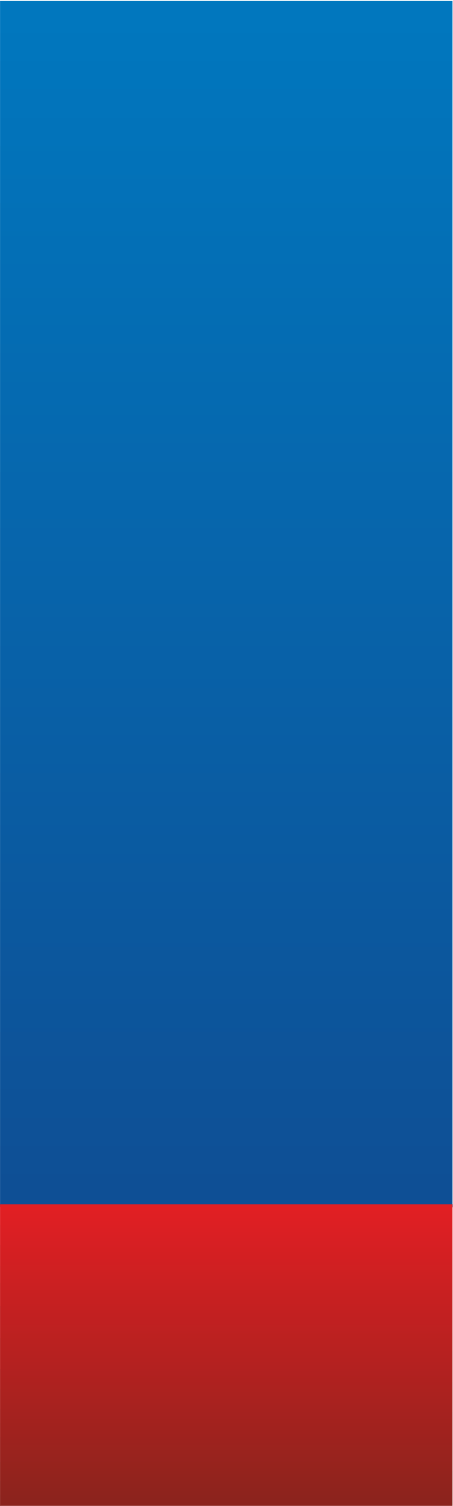 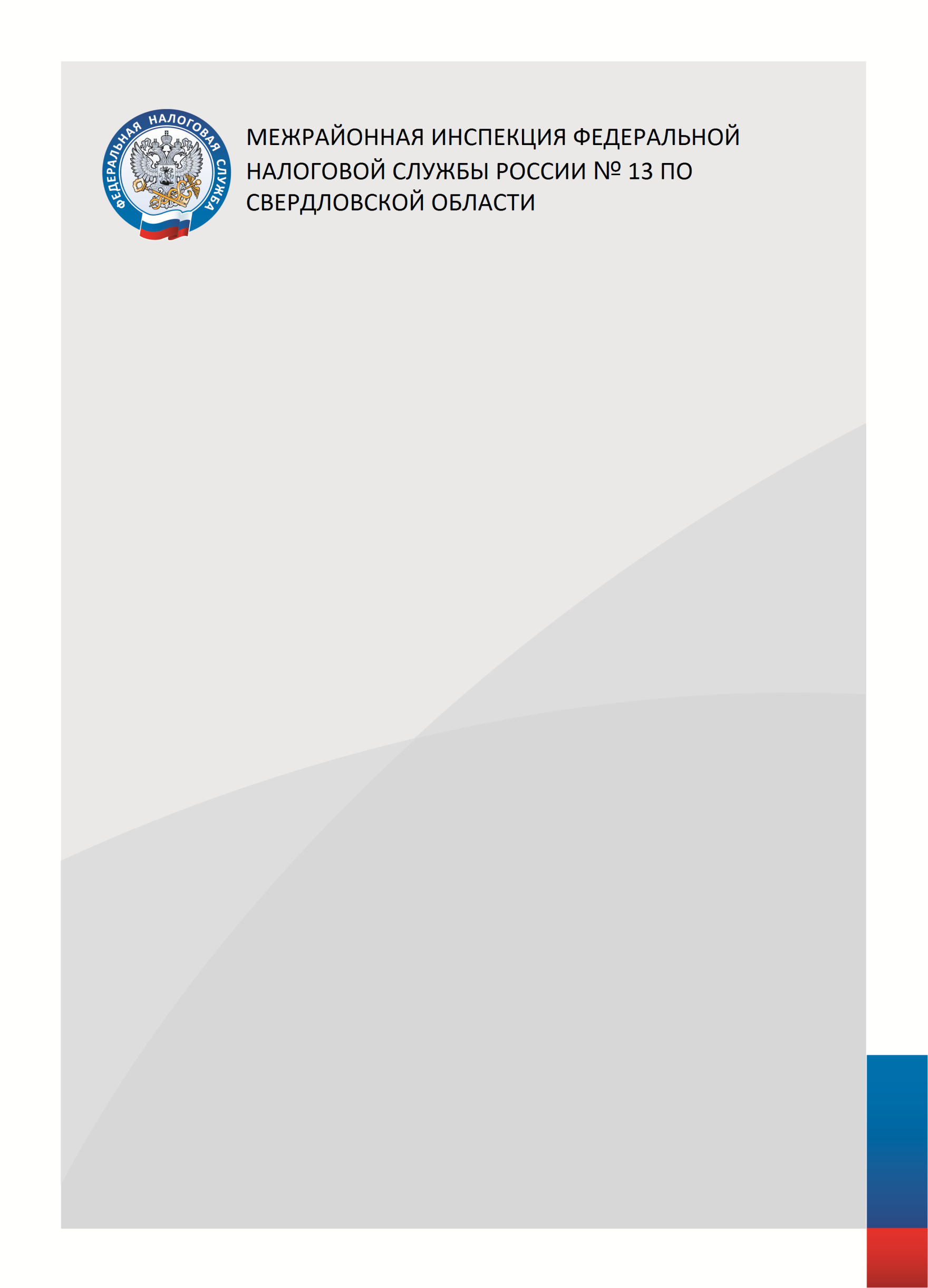                  Уважаемые налогоплательщики!Перечень государственных и иных услуг Федеральной налоговой службы, предоставление которых осуществляется в МФЦ, определен          соглашением о взаимодействии между государственным бюджетным учреждением Свердловской области «Многофункциональный центр предоставления государственных и муниципальных услуг» и Управлением Федеральной налоговой службы по Свердловской областиот 10.04.2019 № 21-ФО/2019                                 Единый Контакт-центр: 8-800-222-22-22                                                           www.nalog.gov.ru